Приобретая и используя пиротехнические изделия в дни новогодних праздников, люди, естественно, предвкушают красочное зрелище, радость, восторженные крики детей. Так оно и должно быть. Однако ежегодно статистика констатирует множество несчастных случаев, увечий, пожаров в результате неграмотного выбора и применения пиротехники.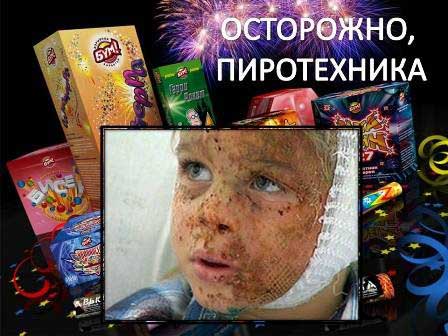 До наступления Нового Года еще больше месяца, но в магазины уже поступили на реализацию пиротехнические изделия и на улицах все чаще можно услышать хлопки петард. Все пиротехнические изделия являются источником повышенной опасности и заслуживают особого внимания. Неправильное обращение ведет за собой порчу имущества, квартир и домов, и самое важное - это травматизм и гибель людей.Для того что бы предупредить несчастные случаи при пользовании пиротехникой, ОНДПР Красносельского района напоминает основные правила пользования ею.Ничего не покупайте с рук;Все фейерверки обязательно должны быть сертифицированы;Всегда тщательно изучайте инструкцию перед запуском;Никогда не давайте вашим детям самостоятельно запускать петарды;Ни в коем случае не наклоняйтесь над пиротехникой и не пытайтесь проверить или поджечь фитиль еще раз;Не запускайте ракеты во дворах-колодцах, в квартирах, вблизи домов и на небольших огороженных территориях;Уничтожайте фейерверки согласно инструкции.Уважаемые взрослые, будьте внимательны! Многие дети уже начали покупать пиротехнику в магазинах и бесконтрольно пользоваться ею.                    ОНДПР и ПСО Красносельского района 23.11.2020